Такелажная продукция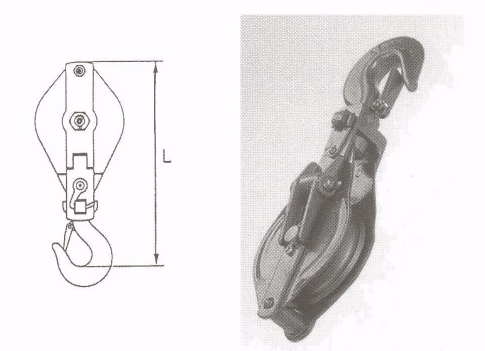 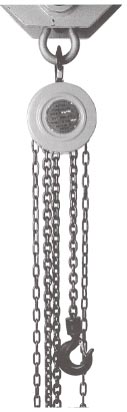 ● – сертификат Российского морского регистра судоходства.Наименование          продукцииОбозначениеГ/п, тПод канат диаметром, ммКрепление Цена, руб. с учетом НДС  Канифас-блоки  Канифас-блоки0,58Гак1710  Канифас-блоки  Канифас-блоки1,011Гак2460  Канифас-блоки  Канифас-блоки2,014Гак/ухо3850  Канифас-блоки  Канифас-блоки3,216Гак 4120  Канифас-блоки  Канифас-блоки4,019Гак5080  Канифас-блоки  Канифас-блоки5,019Гак5340БлокиБ-1-50-У0,516Ухо5240БлокиБ-1-65-ГК0,620Гак5560БлокиБ-2-65-Г1,220Гак7060БлокиБ-2-75-ГК2,524Гак7490Блокиоцинкованная сталь DIN 741 1-06(20)-У0,1до 6Ухо480Блокиоцинкованная сталь DIN 741 1-08(30)-У0,1до 8Ухо535Блокиоцинкованная сталь DIN 741 1-12(50)-У0,1до 10Ухо535Блокиоцинкованная сталь DIN 741 2-06(20)-У0,1до 6Ухо535Блокиоцинкованная сталь DIN 741 2-08(30)-У0,1до 8Ухо590Блокиоцинкованная сталь DIN 741 2-12(50)-У0,1до 10Ухо590Талицепная ручная1Высота подъемаH=2,5 мГак4700Тали цепная ручная2Высота подъемаH=2,5 мГак5030Наименование          продукцииОбозначениеДиаметр каната,ммЦена, руб. с учетом НДСЗажим тросовый оцинкованнаястальDIN 741400-05 Е5,027Зажим тросовый оцинкованнаястальDIN 741400-08 Е8,032Зажим тросовый оцинкованнаястальDIN 741400-10 Е1037Зажим тросовый оцинкованнаястальDIN 741400-13 Е1348Зажим тросовый оцинкованнаястальDIN 741400-16 Е1664Зажим тросовый оцинкованнаястальDIN 741400-19 Е1970Зажим тросовый оцинкованнаястальDIN 741400-22 Е2280Трос оцинкованныйГОСТ 2688-804,527Трос оцинкованныйГОСТ 2688-808,370Трос оцинкованныйГОСТ 7668-8013,5125Наименование          продукцииОбозначениеРазмер,ммНагрузка,кгЦена, руб. с учетом НДСКарабин  оцинкованная сталь200-12 Е11х1201400225Карабин  оцинкованная сталь200-18 Е11х1801400290Звено с муфтойоцинкованная сталь245-12 Е11-1201400200Наименование продукцииТип скобыНагрузка,тс d,мм d1,мм  Н,мм В,мм Цена, руб.с учетомНДССкоба такелажная ОСТ 5.2312-79СА-20,26830121130Скоба такелажная ОСТ 5.2312-79СА-50,591240161280Скоба такелажная ОСТ 5.2312-79СА-80,8111653201550Скоба такелажная ОСТ 5.2312-79СА-161,6162067251870Скоба такелажная ОСТ 5.2312-79СА-202,0202275302060Скоба такелажная ОСТ 5.2312-79СА-25 ●2,5222480322350Скоба такелажная ОСТ 5.2312-79СА-32 ●3,2242790382500Скоба такелажная ОСТ 5.2312-79СА-40 ●4,02830105422600Скоба такелажная ОСТ 5.2312-79СА-50 ●5,03236110453170Скоба такелажная ОСТ 5.2312-79СА-63   ●6,33639130524120Скоба такелажная ОСТ 5.2312-79СА-80   ●8,04045145605190Скоба такелажная ОСТ 5.2312-79СА-100 ●10,04548165658140Скоба такелажнаяОСТ5.2312-79Р 1 ●0,16835181100Скоба такелажнаяОСТ5.2312-79Р 20,281045221140Скоба такелажнаяОСТ5.2312-79Р 3 ●0,391255281200Скоба такелажнаяОСТ5.2312-79Р 5 ●0,5131665321270Скоба такелажнаяОСТ5.2312-79Р 121,22024114482220Скобаоцинкованная стальDIN741400-19Е1,119187438360Скоба грузовая оцинкованная, штифт окрашенныйDIN 831*;   832* - скоба фигурная1,511124319430Скоба грузовая оцинкованная, штифт окрашенныйDIN 831*;   832* - скоба фигурная3,2161960,527530Скоба грузовая оцинкованная, штифт окрашенныйDIN 831*;   832* - скоба фигурная8,5252895431390Скоба грузовая оцинкованная, штифт окрашенныйDIN 831*;   832* - скоба фигурная13,53538133573100Скоба грузовая оцинкованная, штифт окрашенныйDIN 831*;   832* - скоба фигурная17,03642146604060Скоба грузовая оцинкованная, штифт окрашенныйDIN 831*;   832* - скоба фигурная25,04550178736200Скоба грузовая оцинкованная, штифт окрашенныйDIN 831*;   832* - скоба фигурная35,05057197839930Наименование продукцииОбозначениеДопустимая нагрузка,тсДиаметр каната,ммЦена, руб. с учетом НДСКоуш судовой для стального каната ОСТ5.2313-79С 121,28,0÷9,7730Коуш судовой для стального каната ОСТ5.2313-79С 161,69,7÷11,5760Коуш судовой для стального каната ОСТ5.2313-79С 202,011,5÷13,5790Коуш судовой для стального каната ОСТ5.2313-79С 25   2,513,5÷15,5950Коуш судовой для стального каната ОСТ5.2313-79С 32   3,215,85÷17,51000Коуш судовой для стального каната ОСТ5.2313-79С 40   4,017,5÷19,51280Коуш судовой для стального каната ОСТ5.2313-79С 50   5,019,5÷22,01495Коуш судовой для стального каната ОСТ5.2313-79С 63   6,322,0÷26,02030Коуш судовой для стального каната ОСТ5.2313-79С 80   8,026,0÷29,02780Коуш судовой для стального каната ОСТ5.2313-79С 100 10,029,0÷32,03840Коуш судовой для стального каната ОСТ5.2313-79С 125 12,532,0÷36,54165Коуш судовой для стального каната ОСТ5.2313-79С 160 16,036,5÷41,05020Коуш судовой для растительного каната ОСТ5.2313-79Р 30,313÷16660Коуш судовой для растительного каната ОСТ5.2313-79Р 5 0,516÷21800Коуш судовой для растительного каната ОСТ5.2313-79Р 6 0,621÷24950Коуш судовой для растительного каната ОСТ5.2313-79Р 8 0,824÷291170Коуш судовой для растительного каната ОСТ5.2313-79Р 101,029÷321390Коуш судовой для растительного каната ОСТ5.2313-79Р 121,232÷371700Коуш оцинкованная стальDIN 741; 710-8V DIN 741; 710-8V 8,0160Коуш оцинкованная стальDIN 741; 710-13VDIN 741; 710-13V13,0200Коуш оцинкованная стальDIN 741; 710-20VDIN 741; 710-20V18,0÷20,0260Коуш оцинкованная стальDIN 741; 710-22VDIN 741; 710-22V20,0÷22,0290Коуш оцинкованная стальDIN 741; 710-24VDIN 741; 710-24V22,0÷24,0310